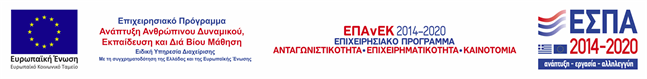 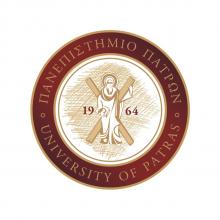 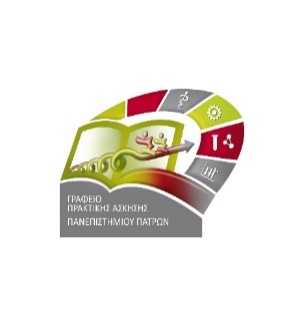 ΠΑΝΕΠΙΣΤΗΜΙΟ ΠΑΤΡΩΝΤΜΗΜΑ ΔΙΟΙΚΗΣΗΣ ΕΠΙΧΕΙΡΗΣΕΩΝΠΡΟΓΡΑΜΜΑ ΠΡΑΚΤΙΚΗΣ ΑΣΚΗΣΗΣ Πάτρα 31/08/2020ΑΝΑΚΟΙΝΩΣΗΠροκειμένου να ολοκληρωθούν οι διαδικασίες που ορίζονται για την περάτωση της Πρακτικής Άσκησης και να πραγματοποιηθεί η πληρωμή σας, θα πρέπει να γίνουν οι απαιτούμενες ενέργειες. Καλείστε στο διάστημα από 01/09/2020 έως και 08/09/2020 να αποστείλετε ή να καταθέσετε σε κλειστό φάκελο τα έντυπα για την ολοκλήρωση της πρακτικής σας άσκησης (με πρωτότυπες υπογραφές και σφραγίδες) στη διεύθυνση:Τμήμα Διοίκησης Επιχειρήσεων Πανεπιστήμιο Πατρών,Πανεπιστημιούπολη, 26504 Ρίο ΑχαΐαΟ φάκελος με τα απαραίτητα έντυπα θα πρέπει να αναγράφει: Υπόψη κ.Βουτσινά για την ΠΡΑΚΤΙΚΗ ΑΣΚΗΣΗΤα έντυπα για την πληρωμή θα τα βρείτε στον παρακάτω σύνδεσμο http://praktiki.upatras.gr/entypa-panepistimiou-patrwn/ στον ιστότοπο του Γραφείου Πρακτικής Άσκησης και είναι τα εξής:1. Εντολή Πληρωμής (Συμπληρώνετε τα προσωπικά σας στοιχεία όπου απαιτείται),2. Απόδειξη Είσπραξης (Συμπληρώνετε τα απαιτούμενα πεδία και την υπογράφετε),3. Πινάκιο Αμοιβής (Συμπληρώνετε τα προσωπικά σας στοιχεία σαν δικαιούχος και υπογράφετε σαν Δικαιούχος),4. Υπεύθυνη Δήλωση (Συμπληρώνετε τα προσωπικά σας στοιχεία και την υπογράφετε),5. Πιστοποιητικό Γραμματείας Ενεργού Φοιτητή (με ημερομηνία μετά της λήξης της πρακτικής σας άσκησης σας, δηλαδή μετά την 01/09/2020),6. Ημερολόγιο Εργασιών Ασκούμενου (Το συμπληρώνετε για κάθε μήνα Ιούλιο-Αύγουστο ξεχωριστά με τα αντικείμενα εκπαίδευσης σας και χρειάζεται υπογραφή & σφραγίδα από το φορέα),7. Βεβαίωση Πλήρους Απασχόλησης Φοιτητή από το Φορέα (Το συμπληρώνετε και χρειάζεται υπογραφή & σφραγίδα από το φορέα),8. Δελτίο Αξιολόγησης Ασκούμενου από τον Επόπτη Φορέα Απασχόλησης (Συμπληρώνετε από τον επόπτη του φορέα απασχόλησης και χρειάζεται υπογραφή & σφραγίδα από το φορέα),9. Έκθεση Πεπραγμένων Ασκούμενου (Συμπληρώνετε τα απαιτούμενα πεδία και το υπογράφετε).** Με την λήξη της πρακτικής άσκησης θα συμπληρώσετε το Απογραφικό Δελτίο ΕΞΟΔΟΥ, με την ίδια λογική όπως απαντήσατε και στο ΕΙΣΟΔΟΥ και στο ερώτημα αν αποκτήσατε εξειδίκευση απαντάτε ΝΑΙ. Θα το βρείτε στον ιστότοπο του Γραφείου Πρακτικής Άσκησης στην καρτέλα ΕΝΤΥΠΑ - ΑΠΟΓΡΑΦΙΚΑ ΔΕΛΤΙΑ (http://praktiki.upatras.gr/apografika-deltia-eisodou-eksodou/).** Συμπληρωματικά θα ζητήσετε και το έντυπο Ε3.5 που έχει υποβληθεί από τον φορέα απασχόλησης σας για την έναρξη και για την λήξη της πρακτικής σας  άσκησης. Και τα 2 έντυπα να υπογραφούν και να σφραγιστούν πρωτότυπα από τον φορέα απασχόλησης.> Θα παρακαλούσαμε τα έντυπα να είναι εκτυπωμένα σε διπλή όψη με πρωτότυπες υπογραφές και σφραγίδες όπου απαιτείται και για οποιαδήποτε διευκρίνηση είμαστε στη διάθεσή σας.Για πληροφορίες, παρακαλείστε να στέλνετε μήνυμα στο misbilab@upatras.gr.